السيرة الذاتية والعلمية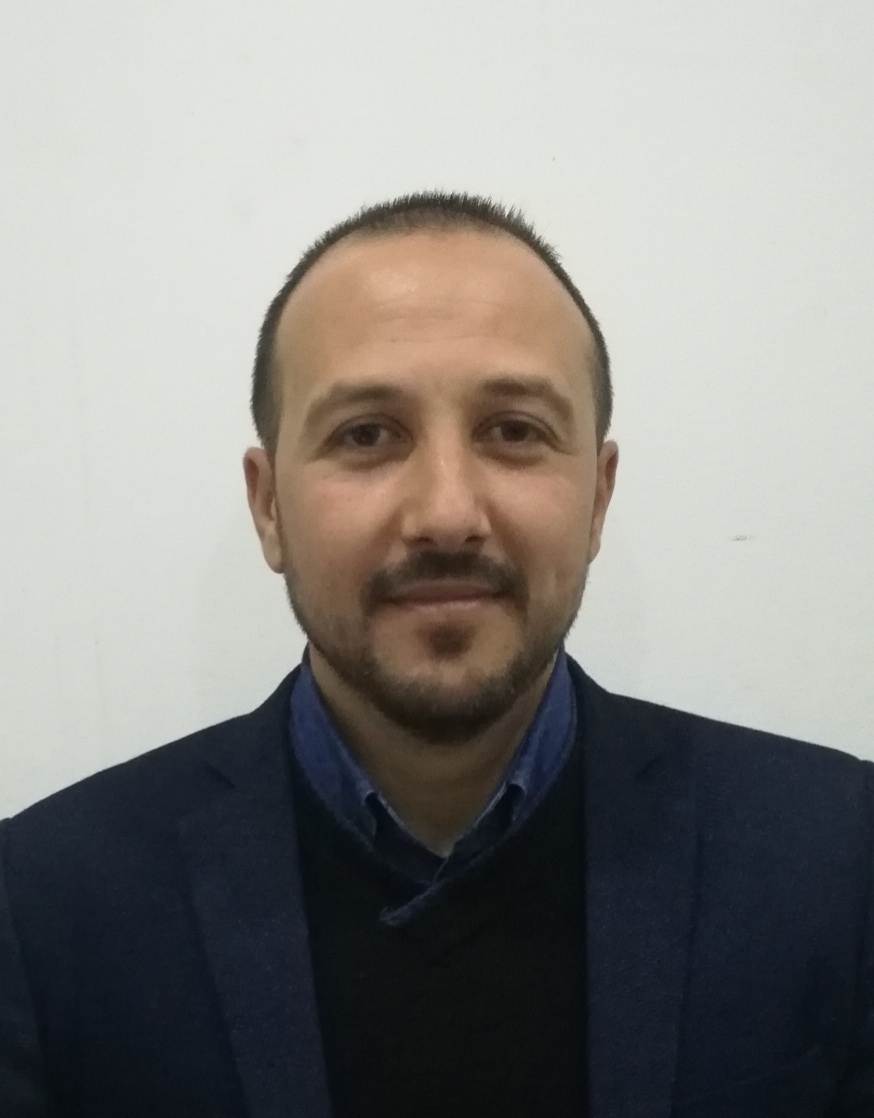 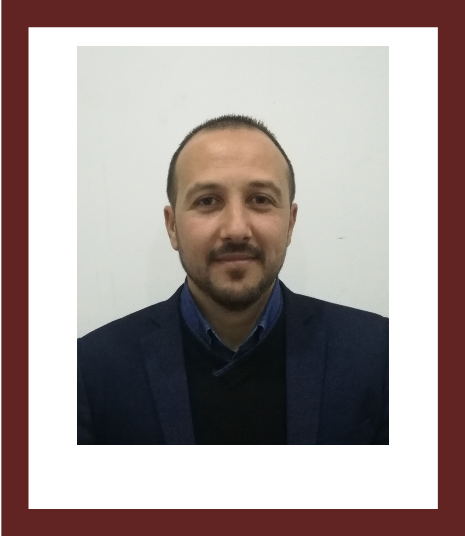 المعلومات الشخصيةالشهاداتالبيانات العلميةالمؤلفات والشهادات والمؤتمراتالمناصبالاسمرامي عبد الحكيم قاسم احمدرامي عبد الحكيم قاسم احمدرامي عبد الحكيم قاسم احمدتاريخ الميلاد20 / 4 / 1980محل الولادةالتاميم الحالة الزوجيةمتزوجعدد الاولاد2الجنسيةعراقيعراقيعراقياللقب العلمي وتاريخ الحصول عليهمدرس . 2/10/ 2011مدرس . 2/10/ 2011مدرس . 2/10/ 2011عدد سنوات الخدمة13 سنة  13 سنة  13 سنة  عنوان البريد الالكترونيramialubadi80@gmail.comramialubadi80@gmail.comramialubadi80@gmail.comالشهادةالتخصصسنة الحصول عليهاالجامعةالبكالوريوساثار قديمة2001 / 2002الموصلالماجستيردراسات بابلية2006الموصلالدكتوراهحضارة بابلية وكتابات مسمارية2011الموصلالدراسات الاوليةالدراسات الاوليةنعمالدراسات العلياكلاالنشاطات العلميةالنشاطات العلميةالإشراف على طلبة الماجستيرالإشراف على طلبة الماجستيرالإشراف على طلبة الدكتوراهالإشراف على طلبة الدكتوراهمناقشات الرسائل الجامعيةمناقشات الرسائل الجامعيةالبحوث المنشورةالمجلات المحلية111البحوث المنشورةالمجلات العالميةالبحوث المقيمةمحلياالبحوث المقيمةعالمياعدد الكتب المؤلفةبراءات الاختراععدد الندوات والمؤتمرات المشارك فيها2عدد الدورات و ورش العمل6الشهادات التقديرية والجوائز العلمية4كتب الشكر10المناصب الإدارية التي تقلدهاعضوية الجمعيات العلمية والمهنيةعضوية اللجان  الوزارية